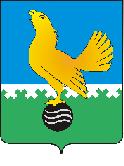 МУНИЦИПАЛЬНОЕ ОБРАЗОВАНИЕгородской округ Пыть-ЯхХанты-Мансийского автономного округа-ЮгрыАДМИНИСТРАЦИЯ ГОРОДАП О С Т А Н О В Л Е Н И ЕО внесении изменений в постановление администрации города от 24.03.2015 №67-па«Об утверждении порядка и размеров возмещения расходов, связанных со служебными командировками, работникам муниципальных учреждений города Пыть-Яха»(с изм.от 09.10.2015 №284-па,от 20.11.2015 №315-па, от 01.07.2015 №156-па, от 29.08.2016 №221-па)На основании статьи 168 Трудового кодекса Российской Федерации внести в постановление администрации города от 24.03.2015 №67-па «Об утверждении порядка и размеров возмещения расходов, связанных со служебными командировками, работникам муниципальных учреждений города Пыть-Яха» следующие изменения:1. Подпункт «б» пункта 2 приложения дополнить словами «для водителей, обеспечивающих транспортное обслуживание должностных лиц органов местного самоуправления, - 500 рублей за каждый день нахождения в служебной командировке;».2. Отделу по внутренней политике, связям с общественными организациями и СМИ управления по внутренней политике (О. В. Кулиш) опубликовать постановление в печатном средстве массовой информации «Официальный вестник» и дополнительно направить для размещения в сетевом издании в информационно-телекоммуникационной сети «Интернет» - pyt-yahinform.ru.3. Отделу по обеспечению информационной безопасности (А.А. Мерзляков) разместить постановление на официальном сайте администрации города в сети Интернет.4. Настоящее постановление вступает в силу после его официального опубликования.5. Контроль за выполнением постановления возложить на заместителя главы города – председателя комитета по финансам.Глава города Пыть-Яха						                   А. Н. Морозов